Lisez attentivement les questions et répondez à chacune par oui ou par non. 
Toute déclaration non sincère ou incomplète peut entraîner la nullité d’une décision médicale d’aptitude.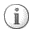 Nom :Prénom :Sexe :            Homme   FemmeNé(e) :A : Le : Numéro national :Emploi postulé :QUALIFICATIONSQUALIFICATIONSQUALIFICATIONSETUDES OU DIPLOMESETABLISSEMENTSANNEESANTECEDENTS PROFESSIONNELSANTECEDENTS PROFESSIONNELSANTECEDENTS PROFESSIONNELSPROFESSIONEMPLOYEURDUREEANTECEDENTS FAMILIAUXANTECEDENTS FAMILIAUXANTECEDENTS FAMILIAUXné(E)-LEetat de santéPèreMèreFrère(s)Sœur(s)Conjoint(e)Enfant(s)AVEZ-VOUS DEJA ETE :OUINONHospitalisé(e) : pour opération chirurgicale ?                         pour accident ?                        pour cure de repos ?                        pour maladie(s) ?Si oui, précisez : Si oui, précisez : Si oui, précisez : AVEZ-VOUS ETE OU ETES-VOUS ATTEINT(E) DE :OUINONProblème d’eczéma aux mains ?Allergie, eczéma (autre), rhume des foins ?Problèmes respiratoires (asthme, bronchite, emphysème, tuberculose) ?Perte de connaissance ?Commotion cérébrale ?Epilepsie ? Convulsions ?Dépression nerveuse ? Epuisement ?Stress ? Burn-out ?Peur du vide ou du travail en hauteur ?Diabète ?Maladie digestive ?Hernie ?Hypertension artérielle ?Maladie du cœur ?Maladie des artères, des veines,  ?Maladie des oreilles, du nez, des sinus ?Vertiges, perte de l’équilibre ?Maladie du sang (anémie,...) ?Maux de dos, rhumatismes ?Tendinites, problèmes articulaires, musculaires ?AVEZ-VOUS PRECEDEMMENT :OUINONSubi un électrocardiogramme ?Subi un électroencéphalogramme ?Eté traité(e) par des médicaments pendant une longue période ?Si oui précisez ?Si oui précisez ?Si oui précisez ?PRATIQUEZ-VOUS REGULIEREMENT :  OUINONUne ou plusieurs activités physiques ?Si oui le(s)quel(s) ?Si oui le(s)quel(s) ?Si oui le(s)quel(s) ?CONSOMMEZ-VOUS REGULIEREMENT :CONSOMMEZ-VOUS REGULIEREMENT :CONSOMMEZ-VOUS REGULIEREMENT :OUINONAlcool, vin, bière ?Alcool, vin, bière ?Alcool, vin, bière ?Tabac ?Tabac ?Tabac ?Médicaments ? Médicaments ? Médicaments ? Si oui lesquels ?Si oui lesquels ?Si oui lesquels ?Si oui lesquels ?Si oui lesquels ?Drogues, stupéfiants ? Drogues, stupéfiants ? Drogues, stupéfiants ? Si oui lesquels ?Si oui lesquels ?Si oui lesquels ?Si oui lesquels ?Si oui lesquels ?Une ou des invalidités ou incapacités permanentes vous sont-elles reconnues ? Une ou des invalidités ou incapacités permanentes vous sont-elles reconnues ? Une ou des invalidités ou incapacités permanentes vous sont-elles reconnues ? Si oui, quels en sont les taux ?Si oui, quels en sont les taux ?Si oui, quels en sont les taux ?Si oui, quels en sont les taux ?Si oui, quels en sont les taux ?ETES-VOUS VACCINE CONTRE :OUINONSi oui, date du dernier rappelSi oui, date du dernier rappelLe tétanos ?L’hépatite A ?L’hépatite B ?Le (la) soussigné(e) n’ignore pas qu’une déclaration non sincère ou incomplète peut entraîner la nullité d’une décision médicale d’aptitude.   Date :            Signature (*) (précédée des mots manuscrits « Certifié sincère et complet ») :(*) “Je marque mon accord sur le fait que Cohezio traite mes données à caractère personnel pour les finalités propres à ma demande ».  La politique concernant le traitement des données à caractère personnel de Cohezio se trouve sur le site web www.cohezio.be/fr/declaration-de-confidentialite. Le (la) soussigné(e) n’ignore pas qu’une déclaration non sincère ou incomplète peut entraîner la nullité d’une décision médicale d’aptitude.   Date :            Signature (*) (précédée des mots manuscrits « Certifié sincère et complet ») :(*) “Je marque mon accord sur le fait que Cohezio traite mes données à caractère personnel pour les finalités propres à ma demande ».  La politique concernant le traitement des données à caractère personnel de Cohezio se trouve sur le site web www.cohezio.be/fr/declaration-de-confidentialite. Le (la) soussigné(e) n’ignore pas qu’une déclaration non sincère ou incomplète peut entraîner la nullité d’une décision médicale d’aptitude.   Date :            Signature (*) (précédée des mots manuscrits « Certifié sincère et complet ») :(*) “Je marque mon accord sur le fait que Cohezio traite mes données à caractère personnel pour les finalités propres à ma demande ».  La politique concernant le traitement des données à caractère personnel de Cohezio se trouve sur le site web www.cohezio.be/fr/declaration-de-confidentialite. Le (la) soussigné(e) n’ignore pas qu’une déclaration non sincère ou incomplète peut entraîner la nullité d’une décision médicale d’aptitude.   Date :            Signature (*) (précédée des mots manuscrits « Certifié sincère et complet ») :(*) “Je marque mon accord sur le fait que Cohezio traite mes données à caractère personnel pour les finalités propres à ma demande ».  La politique concernant le traitement des données à caractère personnel de Cohezio se trouve sur le site web www.cohezio.be/fr/declaration-de-confidentialite. Le (la) soussigné(e) n’ignore pas qu’une déclaration non sincère ou incomplète peut entraîner la nullité d’une décision médicale d’aptitude.   Date :            Signature (*) (précédée des mots manuscrits « Certifié sincère et complet ») :(*) “Je marque mon accord sur le fait que Cohezio traite mes données à caractère personnel pour les finalités propres à ma demande ».  La politique concernant le traitement des données à caractère personnel de Cohezio se trouve sur le site web www.cohezio.be/fr/declaration-de-confidentialite. 